                                       项目编号：SDSHZB2019-593山东交通职业学院2019年耗材采购竞争性磋商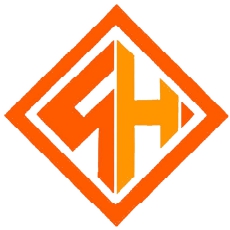 项 目 名 称：山东交通职业学院2019年耗材采购竞争性磋商采   购  人：山东交通职业学院采购代理机构：山东盛和招标代理有限公司 日       期 ：2019年1月 目录第一部分 竞争性磋商邀请函	4第二部分 供应商须知	6一、适用范围	6二、定义	6三、供应商具备的条件	6四、竞争性磋商文件的澄清或修改	6五、磋商响应文件的编写	7六、报价有效期	9七、磋商费用	10八、保证金	10九、无效报价	10十、解释权	11十一、其他未尽问题参考依据	11第三部分 开标、评审（磋商）、入围	13一、开标	13二、磋商小组	13三、评审原则	13四、评审办法	14五、废标	16六、入围通知书	16第四部分 授予合同	17一、签订合同	17二、合同格式	17第五部分 项目说明及要求	22第六部分  附件	46附件一：报价函	46附件二：法定代表人授权委托书	47附件三：报价明细表	48附件四：响 应 偏 离 表	49附件五：经营业绩一览表	50附件六：封面格式	51附件七：验收报告	53附件八：保证金退还申请表	54附件九：中小企业声明函 （如果有请提供）	55附件十：节能产品明细表（如果有请提供）	56附件十一：环境标志产品明细表（如果有请提供）	57附件十二：小型、微型企业产品明细表（如果有请提供）	58第一部分 竞争性磋商邀请函山东盛和招标代理有限公司受山东交通职业学院委托，就山东交通职业学院2019年耗材采购进行竞争性磋商采购，欢迎符合本次竞争性磋商文件要求的，有执行本项目能力的供应商前来磋商。一、项目编号： SDSHZB2019-593二、项目说明：1．本项目为：山东交通职业学院2019年耗材采购竞争性磋商，共分为3个标段:A1包预算28万元；A2包预算22万元；A3包预算9万元。2.本项目每包拟入围两家供应商，每月度定期供货及根据甲方需要随时供货，具体数量以甲方每月通知为准。3.本项目供应商在磋商报价时报具体货物单价，总价按供货数量据实结算。4.供应商在磋商当天递交响应文件时须将报价明细表（电子版）同时上交。三、供应商资格要求：1. 具有独立承担民事责任的能力2．具有依法缴纳税收和社会保障资金的良好记录；3．具有良好的商业信誉和健全的财务会计制度；4．在近三年的政府采购活动中，没有违法、违纪、违规、违约等不良行为；5. 通过信用中国、信用山东、中国政府采购网站查询，未被列入失信被执行人、重大税收违法案件当事人名单、政府采购严重违法失信行为记录名单。6．本项目不接受联合体磋商；7．每包只准许一个报价，不接受多方案报价。四、购买方式：按照以下方式获取磋商文件：方式一：现场报名及获取磋商文件；供应商的委托代理人持营业执照、基本账户开户许可证、法定代表人资格证明或法定代表人授权委托书的原件及复印件到到潍坊市奎文区健康东街165号天利大厦5楼获取磋商文件并进行现场报名。方式二：网上报名及获取磋商文件：有意参加本次采购活动的供应商填写项目名称、项目编号、公司名称、包号、联系人、联系电话、邮箱、营业执照扫描件及标书费汇款底单发送至shzbwf@163.com,邮件名称命名为：山东交通职业学院2019年耗材采购竞争性磋商报名-“公司名称全称”。注：以上方式可任选其一进行报名，未按照规定报名其报名无效。五、购买磋商文件起止时间：2019年1月2日----2019年1月 8日下午16:00前，工作时间 8:30—16:30  (北京时间，节假日除外)。购买磋商文件地点：潍坊市奎文区健康东街165号天利大厦5楼。磋商文件工本费：每包200 元(售后不退)。响应保证金：A1包：5500元；A2包：4000元；A3包：1800元。交纳截止日期为2019年1月11日下午16：00时前。以电汇形式（电汇以到账为准）提交。电汇形式提交的响应保证金，必须从其基本账户或一般账户转出，并备注所投项目编号，不按规定提交响应保证金后果自负。开户名：山东盛和招标代理有限公司账号：522130100100053768开户行：兴业银行青岛市北支行六、若有疑问或需澄清的内容请致电山东盛和招标代理有限公司。七、磋商响应文件（密封）递交起止时间：2019年1月14日09:00-09:30（北京时间）。递交地点：山东省潍坊市高新区健康东街165号天利大厦5楼山东盛和招标代理有限公司第一开标室。八、报价时间：2019年1月14日09:30（北京时间）报价地点：山东省潍坊市高新区健康东街165号天利大厦5楼山东盛和招标代理有限公司第一开标室。递交方式：供应商必须于响应截止时间前现场递交响应文件，逾期恕不再受理，传真、邮寄等方式递交的响应文件概不接收。项目负责人：沈琦 联系电话：18678989231公司邮箱：shzbwf@163.com                   第二部分 供应商须知一、适用范围本磋商文件仅适用于本次竞争性磋商邀请函中所叙述的项目。二、定义1．“采购人”系指山东交通职业学院2．“采购代理机构”系指山东盛和招标代理有限公司；3．“供应商”系指受采购代理机构邀请参与磋商并向采购代理机构提交响应文件的企业；4．“入围供应商”系指由磋商小组综合评审的对磋商文件做出实质性响应较强，综合竞争实力最优，取得与用户签订合同资格的供应商；5．“用户”系山东交通职业学院。三、供应商具备的条件1．向采购代理机构购买了磋商文件并已登记备案；2．提供的资格、资质证明文件完整并真实有效；3．具有独立承担民事责任的能力；4．具有依法缴纳税收和社会保障资金的良好记录；5．具有良好的商业信誉和健全的财务会计制度；6．具有履行合同所必需的资质和专业技术能力；7．在近三年的政府采购活动中，没有违法、违纪、违规、违约等不良行为；8．《政府采购竞争性磋商采购方式管理暂行办法》、《中华人民共和国政府采购法》及其他行政法规、规章限制磋商的单位除外；9．竞争性磋商文件规定的其他条件；10．法律、行政法规规定的其他条件。四、竞争性磋商文件的澄清或修改采购代理机构对竞争性磋商文件必要的澄清或修改的内容须在提交响应文件的截止时间前，采购代理机构将视情况确定将不标明问题来源的书面答复发给所有购买磋商文件的供应商。五、磋商响应文件的编写供应商应按竞争性磋商文件的要求准备响应文件，并保证所提供的全部资料的真实性、准确性及完整性，以使其报价对竞争性磋商文件做出实质性呼应，否则参与磋商的资格有可能被磋商小组否决。 1. 响应文件的语言及计量单位 供应商和采购代理机构就本项目交换的文件和来往信函使用中文。除竞争性磋商文件的技术规格中另有规定外，响应文件中所使用的计量单位应使用中华人民共和国法定计量单位。2.响应文件的编写及装订2.1分别编制响应文件，一份正本五份副本；2.2响应文件正本和副本用A4幅面的纸张打印；2.3“报价一览表”用A4幅面的纸张打印，四号字体；2.4响应文件的装订必须为胶装；否则视为无效响应；2.5响应文件内容一律用计算机打印（签名除外），不得涂改。3. 响应文件的组成3.1响应文件封面；3.2响应文件目录；3.3法定代表人或授权代理人签署的报价函；3.4资格、资质证明文件（开标时必须提供资格资质证明文件原件）； 3.4.1营业执照副本复印件（加盖公章）；3.4.2《中华人民共和国政府采购法实施条例》第十七条所规定的材料；3.4.3法定代表人授权委托书、授权代理人的身份证明复印件；3.4.4参与磋商供应商认为需要提交的其他相关证明文件。3.5报价文件3.5.1报价明细表（附件三）；3.5.2参与磋商供应商认为需说明的其他内容。3.6技术文件（1）服务响应及相关资料；（2）提供服务所需设施、设备一览表；（3）技术文件要求的其他资料：参与磋商供应商必须对所提供的服务相关的一切产权关系负全部责任，并承担由此而引起的法律纠纷以及费用3.7商务文件（1）报价函；（2）法定代表人资格证明或法定代表人授权委托书；（3）项目主要实施人员技术资格一览表；（4）参与磋商供应商同类项目实施情况一览表；（5）资信及商务响应表；（6）中小企业声明函（监狱企业证明材料、残疾人福利性单位声明函）；（7）参与磋商供应商基本账户开户许可证及磋商保证金缴纳凭证；（8）财务状况；（9）依法缴纳税收和社会保障资金的相关材料；（10）参加政府采购活动前三年内在经营活动中没有重大违法记录的声明；（11）商务部分要求的其他资料供应商认为需加以说明的其他内容。3.8电子版响应文件3.8.1电子版响应文件内容与纸质磋商文件内容一致。3.8.2电子版介质为U盘或光盘，文件格式须为PDF、DOC或XLS等。3.8.3电子版响应文件作为磋商文件的一部分，无论采购结果如何均不退回。3.8.4电子版响应文件应与纸质磋商文件同时递交。3.8.5评审过程中竞争性磋商文件有实质性变动的，采购代理机构将书面通知所有参与磋商的供应商；3.8.6报价超预算的，按无效响应处理；3.8.7符合要求采购供应商将有再次报价的机会，每次报价均应书面确认；3.8.8报价文件中的报价一览表与报价明细表内容不一致的，以报价一览表为准；3.8.9如果大写的金额和小写的金额不一致时，以大写的金额为准；3.8.10供应商须提供分项单价和报价总价，如果单价和总价不符，以单价金额计算结果为准，单价金额小数点有明显错位的，应以总价为准，并修改单价；4. 响应文件的密封和标记 4.1响应文件一式六份，正本一份，副本五份，全部采用胶装，并注明“正本”和“副本”，此外提供磋商文件电子文档1份（如果以光盘为介质提供，光盘背面注明公司名称）。如果正本与副本不符，应以正本为准。4.2供应商应将响应文件正本、副本、资格资质证明文件分别密封，在封口处加盖单位公章并在封面明显处注明以下内容（密封件格式见附件七）。4.2.1项目编号、项目名称；4.2.2正本或副本；4.2.3供应商名称（加盖公章）、地址、邮编、电话、传真。4.3供应商必须另外单独密封一份 “报价明细表”，每包要单独打印“报价明细表”要求报价单独打印一份并盖章（提供原件），一起密封到同一个信封里，现场与响应文件同时提交。在封面加盖单位公章并注明报价明细表、项目名称、所报包号、供应商名称。4.4供应商必须另外单独密封一套“资格、资质证明文件”，并在信封正面加盖单位公章并在封面上注明“资格、资质证明文件”、供应商名称、地址、电话，原件一同密封在内。4.5供应商必须另外单独密封一套“电子文档”，并在信封正面加盖单位公章并在封面上注明电子文档、供应商名称、地址、电话。4.6每一密封件在封口处加盖供应商单位公章并注明“于    年  月  日   时 之前不准启封”字样。4.7密封说明：正本单独密封、所有副本单独密封在一起、电子文档单独密封、资质及与评审有关的资料原件单独密封。5. 响应文件的递交5.1供应商授权代表必须在报价截止时间前将响应文件送达指定地点。如因特殊原因需推迟报价截止日期的，则按采购代理机构另行通知规定的时间递交；5.2在截止时间后递交的响应文件概不接收；5.3电报、电话、传真、电子邮件等方式的响应文件概不接收；5.4对供应商的响应文件等材料不予退还。六、报价有效期 从报价之日起，有效期为365日。报价函的有效期比本须知规定的有效期短的，将被称为非响应报价，采购代理机构有权拒绝。特殊情况下，在报价有效期满之前，采购代理机构可以以书面形式要求供应商同意延长报价有效期。供应商可以书面形式拒绝或接受上述要求。拒绝延长报价有效期的供应商有权收回报价保证金；同意延长报价有效期的供应商应当相应延长其报价保证金的有效期。七、磋商费用1.各供应商自行承担所有参与本次项目的有关费用；2. 入围供应商在签订合同前，参照国家计委计价格[2002]1980号文规定向山东盛和招标代理有限公司交纳成交服务费。八、保证金1.参与磋商的供应商按 “竞争性磋商邀请函”中的规定以电汇形式（电汇以到账时间为准）交纳磋商保证金。以电汇方式交纳的须在磋商保证金交纳截止时间前打电话向采购代理公司说明，并传真相关证明材料，未办理上述手续的造成的后果由供应商自负。2.未入围供应商的磋商保证金，在公布入围结果五个工作日内无息退还。3.未按规定交纳磋商保证金的，磋商文件不予接受。4.供应商发生第二部分“九、无效报价”所列情况的，其磋商保证金将被没收。九、无效报价供应商有下列情况之一,其报价视为无效报价。采购人将严格按照《中华人民共和国政府采购法》及相关法律、法规及规章制度的规定行使权利。供应商给采购代理机构及采购人造成损失的，采购代理机构及采购人有索赔的权利，供应商应予以赔偿。1.提供的有关资格、资质证明文件不真实，提供虚假报价材料的；2.公开报价后，供应商撤回报价，退出磋商的；3.供应商串通报价的；4.入围供应商不按规定要求签订合同；5. 入围供应商不按要求提交成交服务费；6.在整个评审过程中，供应商有企图影响评审结果公正性的任何活动；7.供应商以任何方式诋毁其他供应商；8.以他人名义报价或者以其他方式弄虚作假，骗取成交；9.响应文件未按磋商文件规定要求制作、密封、签署、盖章；10.拒绝报价、报价不确定、等于或超出预算控制价或者有多个报价；11.未按规定缴纳磋商保证金；12.不符合磋商文件中规定资格条件；13.响应文件正副本未区分或者内容严重不一致；14.响应有效期不满足磋商文件要求；15.无供应商法定代表人或其授权代表签字；16.响应文件未完全满足磋商文件中带“★”号的条款或指标，或超过磋商文件规定的允许出现负偏差的最大范围、幅度和最高项数；17.对磋商文件要求的技术参数整体复制粘贴经磋商小组认定与所报服务不符；18.法律、法规规定的其他情况十、解释权购买本竞争性磋商文件的供应商如果认为竞争性磋商文件的任何条款存在含糊、遗漏、相互矛盾之处，或是对于采购范围的界定和采购内容的要求不清楚，认为存在歧视、限制的情况，供应商应按相关法律、法规、规定以书面形式向采购代理机构寻求书面澄清，未提出异议或者超过质疑时间的视为完全认同本磋商文件。本磋商文件的最终解释权归采购代理机构,磋商文件未做须知明示，而又有相关法律、法规规定的，采购代理机构对此所做解释以相关的法律、法规规定为依据。十一、其他未尽问题参考依据1.《中华人民共和国合同法》2.《关于政府采购进口产品管理有关问题的通知》（财库〔2008〕248号）；3.《财政部 国家发展改革委关于印发〈节能产品政府采购实施意见〉的通知》（财库〔2004〕185号）;4.《国务院办公厅关于建立政府强制采购节能产品制度的通知》（国办发〔2007〕51号）；5.《财政部 环保总局关于环境标志产品政府采购实施的意见》（财库〔2006〕90号）；6.《财政部关于信息系统建设项目采购有关问题的通知》（财库〔2011〕59号）；7.《财政部关于开展政府采购信用担保试点工作方案》（财库〔2011〕124号）；8.《政府采购促进中小企业发展暂行办法》（财库〔2011〕181号）；9.《财政部关于公共资源交易中心开展政府采购活动有关问题的通知》（财库〔2014〕165号）；10.其他政府采购制度办法。第三部分 开标、评审（磋商）、入围一、开标1. 按照竞争性磋商文件规定的时间、地点开标。开标由采购代理机构主持，采购人、供应商和有关方面的代表参加。供应商法定代表人或其授权代理人应参加并签名报到以证明其出席。2.开标时，由供应商或者其推选的代表检查响应文件的密封情况，或者由采购代理机构委托的公证机构检查并公证。 3.工作人员当众拆封，投影各供应商所报价明细表。 4.记录员将内容记录并由磋商供应商法定代表人或授权代理人签字确认。二、磋商小组采购代理机构将根据本项目的特点组成磋商小组，其成员由有关方面的专家以及用户方代表等三人以上单数组成，其中经济、技术等方面的专家不得少于成员总数的三分之二, 磋商小组负责对响应文件进行综合评审，推荐入围候选人。三、评审原则“公平、公正、择优、效益”为本次评审的基本原则，磋商小组按照这一原则的要求，公正、平等地对待各供应商。同时，在评审过程中恪守以下原则：1、客观性原则：磋商小组将严格按照磋商文件要求的内容，对供应商的响应文件进行认真评审；磋商小组对响应文件的评审仅依据磋商文件本身，而不依靠磋商文件以外的任何因素；2、统一性原则：磋商小组将按照统一的原则和方法，对各供应商的响应文件进行评审；3、独立性原则：评标工作在磋商小组内部独立进行，不受外界任何因素的干扰和影响，磋商小组成员对出具的专家意见承担个人责任；4、保密性原则：磋商小组成员及有关工作人员将保守供应商的商业秘密；5、综合性原则：磋商小组将综合分析评审供应商的各项指标，而不以单项指标的优劣评定入围供应商； 四、评审办法本次采购采用综合评分法，磋商小组成员综合评定各供应商提交的响应文件，由磋商小组综合各成员意见作出最终结论。1.资格初审 响应文件的初审分为资格性检查和符合性检查。资格性检查指依据法律、法规和竞争性磋商文件的规定，对响应文件中的资格、资质证明文件等进行审查；符合性检查是指依据竞争性磋商文件要求，对磋商文件中实质性要求的响应情况进行审查。初审不通过的供应商将不被允许进入下一轮报价环节。2. 综合评审。评审小组对响应的响应文件进行两阶段评审。第一阶段，确定最终采购需求方案。符合要求供应商将有再次报价的机会。第二阶段为综合评分。经初审合格的响应文件，磋商小组将根据磋商文件确定的评标标准和方法作进一步的比较和评价。磋商小组按照“综合实力最强、能够最大限度满足磋商文件中规定的各项综合评价标准，并且报价合理”的原则按评分细则对各供应商响应文件进行比较和评价打分，按最终得分由高到低排序，确定排名第一、第二的为预入围供应商，得分相同的，报价较低的一方为预入围供应商。得分且报价相同的，技术指标较优的一方为预入围供应商。 评分细则：2.1评分因素以及分值注：所有要求提供的原件必须密封，复印件加盖公章后制作到响应文件中。2.1给予小型和微型企业价格扣除2.1.1给予小型和微型企业产品的价格6%的扣除；计算方法是：最终价格＝磋商报价×94%，按照最终价格计算其价格分得分。开标时，供应商须提供《中小企业声明函》（详见附件十二），否则不给予价格扣除。 2.1.2中型、小型、微型企业应当同时符合以下条件：（1）依据财政部、工业和信息化部《政府采购促进中小企业发展暂行办法》（财库〔2011〕181号）规定，参加政府采购活动的中小企业应当提供本办法规定的《中小企业声明函》；
    （2）按照《关于印发中小企业划型标准规定的通知》（工信部联企业〔2011〕300号）规定，磋商人应符合中小企业划分标准；所称中小企业划分标准，是指国务院有关部门根据企业从业人员、营业收入、资产总额等指标制定的中小企业划型标准。
    （3）提供本企业制造的货物、承担的工程或者服务，或者提供其他中小企业制造的货物。本项所称货物不包括使用大型企业注册商标的货物。
    （4）小型、微型企业提供中型企业制造的货物的，视同为中型企业。
    （5）小型和微型企业提供的货物中含有中型及以上企业的产品或者大中型企业提供货物中含有小型、微型企业产品的，均不给予价格扣除。
    （6）评分得分非整数的保留小数点后两位（小数点后第三位数四舍五入）。
    （7）监狱企业参与政府采购活动，均视同小型、微型企业，享受国家优惠政策。3. 推荐入围供应商。磋商小组根据磋商文件确定的评审办法，按综合评审结果进行排序，选取本项目的入围供应商或根据采购人的授权直接确定入围供应商。4．磋商过程保密凡是属于审查、澄清、评价和比较磋商的有关资料以及入围意向等，均不向响应供应商或者其他与评审无关的人员透露。5. 磋商供应商瑕疵滞后的处理无论基于何种原因，各项本应作拒绝处理的情形即便未被及时发现而使该磋商供应商进入初审、综合评审或其它后续程序，包括已经签订合同的情形，一旦在任何时间被发现存在上述情形，则采购代理机构均有权随时视情形决定是否取消该供应商的此前评议结果，并有权决定采取相应的补救或纠正措施。一旦该供应商被取消，供应商的此前评议结果，其现有的位置将被其他供应商依序替代或者此项目做废标处理。五、废标在磋商采购中，出现下列情形之一的，应予废标：1.出现影响采购公正的违法、违规行为的；2.参与磋商供应商的报价均超过了采购预算，采购人不能支付的；3.因重大变故，采购任务取消的。废标后，采购人应当将废标理由通知所有参与磋商供应商。六、入围通知书评审结束后，由采购人委托采购代理机构向入围供应商签发《入围通知书》。第四部分 授予合同一、签订合同《入围通知书》发出后十五日内，在采购人及采购代理机构的监督下，由采购代理机构组织用户和入围供应商签订合同。合同签订的内容不能超出竞争性磋商文件的实质性内容。二、合同格式采 购 合 同项目名称:                                合同编号:                                甲    方:                     乙    方:                      采购代理机构： 山东盛和招标代理有限公司  山东交通职业学院（甲方）所需      （货物或服务名称)经山东盛和招标代理有限公司在国内以竞争性磋商方式进行采购，项目编号 SDSHZB2019-593，经磋商小组确定     （乙方）为入围供应商。甲、乙双方根据《中华人民共和国合同法》、《中华人民共和国政府采购法》、《政府采购竞争性磋商采购方式管理暂行办法》和其他法律、法规的规定，并按照公正、平等、自愿、诚实信用的原则，同意按照以下条款和条件，签署本合同。一、本合同由合同文本和下列文件组成1、竞争性磋商文件2、入围供应商的响应文件3、入围通知书4、入围供应商在磋商过程中做出的书面澄清或承诺5、本合同附件二、服务的名称、标准（详细清单见附件）三、合同金额合同总金额：人民币                     （大写）            人民币                     （小写）四、付款支付  ……五、交付1、交付时间： 2、交付地点：甲方指定地点3、风险负担：   因项目执行不合理、不合规引发的一切问题，风险全部由乙方承担。六、服务质量服务质量应符合竞争性磋商文件、磋商文件及乙方在磋商过程中做出的书面澄清及承诺。八、运输要求项目执行中物资需运输及相关费用由乙方承担。1、运输方式及线路：由乙方自定。九、知识产权乙方应保证甲方在中国境内使用产品或产品的任何一部分时，免受第三方提出的侵犯其知识产权的诉讼。十、后续服务（如有提供）其他后续服务内容：十一、合同生效本合同为附条件生效合同，除甲乙双方盖章，还应满足以下两个条件时合同生效：1、乙方已向采购代理公司提交：磋商保证金、成交服务费等费用。2、乙方向甲方交纳履约保证金。十二、违约条款1、未按时间提供服务，每延迟1日，按应服务总额0.3%支付违约金。2、乙方履行合同不符合规定，除应按合同约定及调整外，在调换服务期间，应按调换服务金额每日0.3%向甲方支付违约金。3、一方不按期履行合同，并经另一方提示后30日内仍不履行合同的，守约方有权解除合同，违约方要承担相应的赔偿责任。如乙方违约，甲方有权扣除乙方扣除质量保证金，质量保证金不足部分，甲方保留追索的权利。如甲方违约，甲方应将质量保证金退给乙方。4、如因一方违约，双方未能就赔偿损失达成协议，引起诉讼或仲裁时，违约方除应赔偿对方经济损失外，还应承担对方因诉讼或仲裁所支付的律师代理费等相关费用。5、其它应承担的违约责任，以《中华人民共和国合同法》和其它有关法律、法规规定为准，无相关规定的，双方协商解决。6、按照本合同规定应该偿付的违约金、赔偿金等，应当在明确责任后10日内，按银行规定或双方商定的结算办法付清，否则按逾期付款处理。十三、不可抗力条款因不可抗力致使一方不能及时或完全履行合同的，应及时通知山东盛和招标代理有限公司及另一方，双方互不承担责任，并在15天内提供有关不可抗力的相应证明。合同未履行部分是否继续履行、如何履行等问题，可由双方协商解决，并以书面形式报山东盛和招标代理有限公司审核后确定。十四、争议的解决方式合同发生纠纷时，双方应协商解决，协商不成提交潍坊仲裁委员会仲裁。十五、补充协议合同未尽事宜，经双方协商可签订补充协议，所签订的补充协议与本合同具有同等的法律效力，补充协议的生效应符合本合同第十二条的规定。合同补充条款应报山东盛和招标代理有限公司备案。十六、合同保存本合同一式 柒份，甲方 肆 份，乙方 壹 份，山东盛和招标代理有限公司贰份。 甲    方：山东交通职业学院      乙    方： 全权代表：（签字或盖章）           全权代表：（签字或盖章）电    话：                         电    话：开户单位：                        开户单位： 开户银行：                        开户银行：帐    号：                        帐    号：签订时间：                        签订时间：第五部分 项目说明及要求一、项目名称山东交通职业学院2019年耗材采购竞争性磋商二、项目说明技术要求A1包：维修耗材品目详单-电器部分说明：预计数量仅做参考，具体数量以采购方需求为准，合同签订物品单价协议，付款以实际到货物品结算。A2包：维修耗材品目详单-五金、工具部分说明：预计数量仅做参考，具体数量以采购方需求为准，合同签订物品单价协议，付款以实际到货物品结算。A3包：2019年办公用品采购品目详单说明：预计数量仅做参考，具体数量以采购方需求为准，合同签订物品单价协议，付款以实际到货物品结算。三、商务条件1.交付地点：山东交通职业学院各校区内指定地点（到房间）2.交付期：按照甲方通知要求供货（每月度定期供货及根据甲方需要随时供货，具体数量以甲方每月通知为准）。3.价格条件：包含人员、服务、税费及其他一切费用。4.付款方式：本项目无预付款，按规定时间供货完成经双方验收合格后次月付款。     5.质保期：按国家规定质保。6.验收6.1货物运抵现场后，采购人将对货物数量、质量、规格等进行检验。如发现货物和规格或者两者都与合同不符，采购人有权限根据检验结果要求入围供应商立即更换或者提出索赔要求。6.2货物由入围供应商进行安装并调试好，达到说明书技术指标的要求，完毕后，采购人应对货物的数量、质量、规格、性能等进行详细而全面的检验。安装完毕后，证明货物以及安装质量无任何问题，由采购人组成的验收小组签署验收报告，作为付款凭据之一。第六部分  附件附件一：报价函报 价 函山东盛和招标代理有限公司：经研究，我们决定参加编号为 SDSHZB2019-593的采购项目包号：(    )并报价。为此，我方郑重声明以下诸点，并负法律责任。1、我方提交的响应文件，正本一份，副本五份。2、如果我方的响应文件被接受，我们将履行竞争性磋商文件中规定的每一项要求，并按我方响应文件中的承诺按期、保质、保量完成项目的实施。3、我们理解，最低报价不是入围的唯一条件，同时认可本次竞争性磋商文件中磋商小组选择入围供应商及入围供应商的方式和权利。4、我们承诺，响应文件不存在复制、粘贴采购文件主要规格技术参数的情况。5、我方已详细检查所有响应文件、附件以及所提供的参考文件，有模糊和误解产生的一切后果，由我方自负。6、响应文件在公开报价后365日内有效。7、我们同意按照竞争性磋商文件的要求，提供与递交响应文件有关的数据和资料。 8、我方愿按《中华人民共和国合同法》履行自己的全部责任。9、我们理解，最低报价不是入围的唯一条件，你们有选择入围供应商的权利。地址：邮政编码：电话：传真：供应商全称（公章）：法定代表人签字：                                                 年   月   日附件二：法定代表人授权委托书法定代表人授权委托书                         （供应商名称）法定代表人                     ，现授权委托              （单位名称）的           、       （姓名、职务）为我公司全权代理人，以本公司的名义参加山东盛和招标代理有限公司组织的本次竞争性磋商项目，全权处理磋商过程有关的一切事务。授权代理人在本项目执行过程中所签署的一切文件，我均予以承认。特此委托。（附授权代理人身份证明复印件）全权代表姓名：     性别：     年龄： 单位：             部门：     职务供应商（盖章）：法定代表人：（签字或盖章）：日期：   年   月  日附件三：报价明细表报价明细表项目编号：包号：磋商供应商名称（公章）：                法定代表人或授权代理人签字：                                  单位： 元 注：1、表格不够可进行添加。年  月  日附件四：响 应 偏 离 表响 应 偏 离 表项目编号：包号：磋商供应商名称：（公章）               法定代表人或授权代理人签字：            年  月  日附件五：经营业绩一览表经营业绩一览表磋商供应商名称（公章）：                法定代表人或授权代理人签字：                                 年    月    日附件六：封面格式封面格式附件七：验收报告验 收 报 告附件八：保证金退还申请表保证金退还申请表  公司名称（公章）：                              时间：注：1、开标结束后，请将此表填写完整发到山东盛和招标代理有限公司邮箱（shzbqdb@163.com）,我们会尽快办理保证金退还事宜。    2、若保证金退入个人账户，必须加盖公司公章或者财务章。附件九：中小企业声明函 （如果有请提供）中小企业声明函本公司郑重声明，根据《政府采购促进中小企业发展暂行办法》（财库〔2011〕181号）的规定，本公司为______（请填写：中型、小型、微型）企业。即，本公司同时满足以下条件： 
1.根据《工业和信息化部、国家统计局、国家发展和改革委员会、财政部关于印发中小企业划型标准规定的通知》（工信部联企业〔2011〕300号）规定的划分标准，本公司为______（请填写：中型、小型、微型）企业。 2.本公司参加______单位的______项目采购活动提供本企业制造的货物，由本企业承担工程、提供服务，或者提供其他______（请填写：中型、小型、微型）企业制造的货物。本条所称货物不包括使用大型企业注册商标的货物。  本公司对上述声明的真实性负责。如有虚假，将依法承担相应责任。  企业名称（盖章）：日 期：附件十：节能产品明细表（如果有请提供）节能产品明细表（以包为单位分别填写） 项目编号、包号： 价格单位：元说明：1、节能产品根据财政部、国家发展改革委最新公布的节能产品政府采购清单确定。2、如所报产品为节能产品（强制采购产品除外），必须按规定格式逐项填写，否则评审时不予价 格扣除。                                                       年	月	日附件十一：环境标志产品明细表（如果有请提供）                          环境标志产品明细表（以包为单位分别填写） 项目编号、包号： 价格单位：元说明：1、政府采购强制节能产品根据财政部、国家发展改革委最新公布的节能产品政府采购清单确定。2、如所报产品为政府强制采购节能产品，必须按规定格式逐项填写，否则按无效报价处理。年	月	日附件十二：小型、微型企业产品明细表（如果有请提供）           小型、微型企业产品明细表（以包为单位分别填写）项目编号、包号：价格单位：元说明：如所报货物为小型、微型企业产品，必须按规定格式逐项填写，否则评审时不予价格扣除。年	月	日评审项目内容标准分评分标准商务分5分销售业绩5自2017年1月1日以来供应商的同类项目销售业绩，每提供1份得1分，依此类推，最高得5分，合同原件在递交响应文件时，同时上交，缺项者不得分。自2017年1月1日以来供应商的同类项目销售业绩，每提供1份得1分，依此类推，最高得5分，合同原件在递交响应文件时，同时上交，缺项者不得分。技术分95分磋商报价合理性25磋商小组根据供应商每项耗材所报单价合理性进行评分，优得分为16-25分；良好的得分为7-15分；一般的得分为1-6分。磋商小组根据供应商每项耗材所报单价合理性进行评分，优得分为16-25分；良好的得分为7-15分；一般的得分为1-6分。技术分95分产品的质量25所有产品详细说明品牌、规格、型号、材质、工艺及技术优势，所有产品技术参数、性能优秀符合采购文件要求的，优得分为16-25分；良好的得分为7-15分；一般的得分为1-6分。所有产品详细说明品牌、规格、型号、材质、工艺及技术优势，所有产品技术参数、性能优秀符合采购文件要求的，优得分为16-25分；良好的得分为7-15分；一般的得分为1-6分。技术分95分交货计划及配送要求25备货充分，供货计划完善、人员配备齐全、针对性强；内/外包装（按要求分装）、配送及搬运到指定地点放置等情况优秀的得16-25分，良好的得7-15分，一般的得1-6分。备货充分，供货计划完善、人员配备齐全、针对性强；内/外包装（按要求分装）、配送及搬运到指定地点放置等情况优秀的得16-25分，良好的得7-15分，一般的得1-6分。技术分95分售后服务10售后服务能力强，质量保证措施完善，方案具体，针对性强、相应速度快、信誉好。专家根据投标文件中提供的服务承诺酌情在1-10分内评分。售后服务能力强，质量保证措施完善，方案具体，针对性强、相应速度快、信誉好。专家根据投标文件中提供的服务承诺酌情在1-10分内评分。技术分95分标书制作5根据以下内容进行比较评价：标书制作是否规范，提供资料是否齐全，文字是否清晰，描述是否准确，询标答疑过程对评委提出分需澄清确认的问题答复是否完整、准确。分三个等级：优4-5分，良2-3分，一般得0-1分根据以下内容进行比较评价：标书制作是否规范，提供资料是否齐全，文字是否清晰，描述是否准确，询标答疑过程对评委提出分需澄清确认的问题答复是否完整、准确。分三个等级：优4-5分，良2-3分，一般得0-1分编号物资名称品牌型号单位数量单价（元）13M高压胶带3M盘123M绝缘胶带3M1700红盘13BV线裕华0.75mm²米14BV线裕华1mm²米15BV线裕华1.5mm²米16BV线裕华2.5mm²米17BV线裕华4mm²米18BV线裕华6mm²米19BV线裕华10mm²米110BV线裕华16mm²米111BV线裕华25mm²米112PVC穿线管鸿雁Φ16mm米113PVC穿线管鸿雁Φ20mm米114PVC穿线管鸿雁Φ25mm米115PVC穿线管鸿雁Φ32mm米116PVC穿线管鸿雁Φ40mm米117PVC穿线管鸿雁Φ50mm米118PVC穿线管鸿雁Φ75mm米119PVC线槽板鸿雁2CM米120PVC线槽板鸿雁3cm米121PVC线槽板鸿雁6CM米122PVC线槽板鸿雁86*40CM米123PVC线槽板鸿雁120*50CM米124RVV电线裕华2×0.75mm²米125RVV电线裕华2×1mm²米126RVV电线裕华2×1.5mm²米127RVV电线裕华2×2.5mm²米128RVV电线裕华2×4mm²米129RVV电线裕华2×6mm²米130RVV电线裕华3*1.5mm米131RVV电线裕华3*2.5mm米132RVV电线裕华3*4mm米133RVV电线裕华3*6mm米134RVV电线裕华4*2.5mm米135RVV电线裕华4*4mm米136RVV电线裕华4*6mm米137RVV电线裕华5*2.5mm米138RVV电线裕华5*4mm米139RVV电线裕华5*6mm米140护套线裕华2×1.5mm²米141护套线裕华2×2.5mm²米142护套线裕华2×4mm²米143护套线裕华2×6mm²米144平行线裕华2×0.75mm²米145线卡天坛扁6盒146线卡天坛扁8盒147线卡天坛扁10盒148线卡天坛圆6盒149线卡天坛圆8盒150线卡天坛圆10盒151插排公牛3孔无线个152插排公牛6孔无线个153插排公牛1.8米3孔个154插排公牛3米3孔个155插排公牛5米3孔个156插排公牛3米6孔个157插排公牛5米6孔个158插排公牛10米6孔个159插头公牛10A两插个160插头公牛10A三插个161插头公牛16A三插个162插头公牛16A四插头个163插头公牛25A四插头个164单开TCL10A个165双开TCL10A个166三开TCL10A个167四开TCL10A个168单开双控TCL10A个169双开双控TCL10A个170调速开关TCL250W 个171声光控开关TCL带消防接点个172红外线雷达开关TCL带消防接点个173插座TCL16A三孔个174插座TCL5孔个175插座TCL16A四孔个176插座TCL25A四孔个177明装接线盒TCL86个178暗装接线盒TCL86个179荧光灯管灯管TCL36W支180荧光灯管灯管TCL18W支1819WLED灯管TCLLED替代18wt8灯管用支18218WLED灯管TCLLED替代36wt8灯管用支18312WLED模组公牛与22W配套用支18418WLED模组公牛与32W配套用支185LED灯泡TCL3W个186LED灯泡TCL5w个187LED灯泡TCL7w个188LED灯泡TCL9W个189LED灯泡TCL12W个190LED灯泡TCL24W个191LED灯泡TCL36W个192白炽灯泡飞利浦25W个193环形灯管TCL32W支194环形灯管TCL单端22W支195环形灯管TCL双端22W支196环形灯管TCL双端36W个197节能灯TCL5W支198节能灯TCL11W个199节能灯TCL18W支1100节能灯TCL24w支1101节能灯TCL36W个1102节能灯TCL45W支1103灯罩TCL22W个1104灯罩TCL32W个1105灯罩TCL300MM个1106灯罩TCL350MM个1107吊灯口（座）塑料E27个1108吊灯口陶瓷E27个1109吊灯口陶瓷E40个1110漏电保护器正泰DZ267LE-10A个1111漏电保护器正泰DZ267LE-16A个1112漏电保护器正泰DZ267LE-20A个1113漏电保护器正泰DZ267LE-25A个1114漏电保护器正泰DZ267LE-32A个1115漏电保护器正泰DZ47LE2P-20A个1116漏电保护器正泰DZ47LE2P-32A个1117漏电保护器正泰DZ47LE2P-40A个1118漏电保护器正泰DZ47LE2P-60A个1119漏电保护器正泰DZ47LE3P-60A个1120漏电保护器正泰DZ47LE3P-100A个1121漏电保护器正泰DZ47LE3P-125A个1122漏电保护器正泰DZ47LE4P-60A个1123漏电保护器正泰DZ47LE4P-100A个1124漏电保护器正泰DZ47LE4P-125A个1125断路器正泰DZ471P个1126断路器正泰DZ472P个1127断路器正泰DZ473P个1128断路器正泰DZ474P个1129塑壳断路器正泰NM1-4300-60A个1130塑壳断路器正泰NM1-4300-100A个1131塑壳断路器正泰NM1-4300-160A个1132塑壳断路器正泰NM1-4300-250A个1133塑壳断路器正泰NM1-4300-350A个1134塑壳断路器正泰NM1-4300-400A个1135塑壳漏电保护器正泰NM1LE-4300-60A个1136塑壳漏电保护器正泰NM1LE-4300-100A个1137塑壳漏电保护器正泰NM1LE-4300-160A个1138塑壳漏电保护器正泰NM1LE-4300-250A个1139塑壳漏电保护器正泰NM1LE-4300-350A个1140塑壳漏电保护器正泰NM1LE-4300-400A个1141交流接触器正泰CJX1-20A个1142交流接触器正泰CJX1-32A个1143交流接触器正泰CJX1-40A个1144交流接触器正泰CJX1-60A个1145交流接触器正泰CJX1-100A个1146热继电器正泰NR2-25个1147热继电器正泰NR4-20个1148热继电器正泰JR36-20个1149热继电器正泰JR36-60个1150热继电器正泰JR36-160个1151按钮开关正泰NP2-BA31个1152模数化插座正泰10A三孔个1153模数化插座正泰二极  10A个1154模数化插座正泰三极  16A个1155模数化插座正泰四极  25A个1156配电箱太湖城PZ30-4路个1157配电箱太湖城PZ30-8路个1158配电箱太湖城PZ30-12路个1159配电箱太湖城PZ30-15路个1160配电箱太湖城PZ30-20路个1161配电箱太湖城400*500个1162配电箱太湖城500*600个1163配电箱太湖城600*800个1164铜管鼻10mm²个1165铜管鼻16mm²个1166铜管鼻25mm²个1167铜管鼻35mm²个1168铜管鼻50mm²个1169铜管鼻70mm²个1170铜管鼻95mm²个1171铜管鼻120mm²个1172铜管鼻150mm²个1173铜管鼻185mm²个1174铜管鼻240mm²个1175铜管10mm²个1176铜管16mm²个1177铜管25mm²个1178铜管35mm²个1179铜管50mm²个1180铜管70mm²个1181铜管95mm²个1182铜管120mm²个1183铜管150mm²个1184铜管185mm²个1185铜管240mm²个1186开口鼻60A个1187开口鼻100A个1188开口鼻160A个1189开口鼻250A个1190开口鼻300A个1191开口鼻400A个1192开口鼻600A个1193开口鼻800A个1194焊锡丝500G卷1195锡焊条条1196电烙铁50W个1197电烙铁200W个1198电烙铁500W个1199热缩管10MM 米1200热缩管15MM 米1201热缩管20MM 米1202热缩管25MM 米1203热缩管30MM 米1204热缩管40MM 米1205热缩管50MM 米1206吸顶扇美的400台1207吸顶扇电机美的401个1208吸顶扇扇叶美的402个1209吸顶扇外罩美的403套1210美的吊扇1400台1211电暖气温控开关容声2000W个1212电暖气电源容声2001W个1213光控定时器普晶TB-12yg个1214经纬度定时钟卓一个1215变频器维修艾默生15KW台1216饮水机龙头美的个1217开水器龙头宏华6KW个1218开水器滤芯宏华6KW套1219开水器水箱宏华6KW个1220净水机低压开关宏华6KW个1221净水机电机宏华6KW个1222净水机电源宏华6KW个1223塑料胀管6MM套1224塑料胀管8MM套1225塑料胀管10MM套1226尼龙扎带4*150包1227尼龙扎带4*200包1228尼龙扎带5*250包1229透明胶带卷1230路灯镇流器GE250W个1231路灯触发器GE250W个1232路灯灯泡GE250W个1233路灯电容250W个1234庭院灯4米套1235庭院灯灯罩个1236车间吊灯TCL250W套1237重力浮球个1238电动车充电器超威48V块1239电动车电瓶超威48V块1240三轮车电瓶超威48V块1241三轮车内外胎套1242十字螺丝刀世达5*150把1243十字螺丝刀世达3*75把1244一字螺丝刀世达5*150把1245一字螺丝刀世达3*75把1246试电笔世达氖泡把1247万用表世达个1248活扳手世达300把1249尖嘴钳世达6寸把1250斜口钳世达6寸把1251老虎钳世达8寸把1252美工刀世达把1253电工包世达个1254头灯神火Q5个1255强光手电神火Q6个1256电动螺丝刀日立套1257电动螺丝刀电池日立个1258吸顶灯应急电池组大于90分钟套1259纽扣电池南孚3V块1260电池南孚5#块1261电池南孚7#块1262电池南孚9V块1263电池南孚23A块1264线手套付1265线胶手套付1266绝缘手套付1267绝缘鞋双1编号物资名称品牌规格型号单位数量单价（元）1螺栓Ф5 套12螺栓Ф6套13螺栓Ф8套14螺栓Ф10  套15螺栓Ф12套16螺栓Ф14套17螺栓Ф16  套18螺丝Ф5个19螺丝Ф6个110螺丝Ф8 个111螺丝Ф10  个112膨胀螺钉Ф5  套113膨胀螺钉Ф6套114膨胀螺钉Ф8套115垫子Ф5  个116垫子Ф6个117垫子Ф8个118垫子Ф10 个119垫子Ф12个120垫子Ф14个121自攻丝Ф3 合122自攻丝Ф4个123自攻丝Ф5个124插销150mm副125合页75mm个126合页150mm个127吊扣75mm副128吊扣100mm副129板活页75mm付130不锈钢丝绳Φ4mm米131射钉弹南山大盒132射钉弹南山中盒133射钉弹南山小盒134射钉南山长3cm盒135射钉南山长4cm盒136射钉南山长6cm盒137钢钉南山长3CM盒138钢钉南山长5cm盒139钢钉南山长10cm盒140膨胀螺栓 ￠6mm*8cm套141膨胀螺栓 ￠8mm*10cm套142膨胀螺栓 ￠10mm*10cm套143膨胀螺栓 ￠12mm*12cm套144膨胀螺栓 ￠14mm*14cm套145膨胀螺栓 ￠16mm*14cm套146平头燕尾丝5mm*2cm个147平头燕尾丝5mm*2.5cm个148平头燕尾丝5mm*3cm个149平头燕尾丝5mm*4cm个150配套螺丝5mm*25mm套151配套螺丝5mm*35mm套152螺丝杆6mm ×5cm带防松螺帽根153五星锁大50mm8.5把154五星锁中40mm5.5把155五星锁小25mm4把156三环锁 铜质大50mm38把157三环锁 铜质中40mm23把158三环锁 铜质小25mm11把159铝合金窗锁把160木门锁把161消防栓双阀头把162厕所隔断锁把163防火锁芯个164铝合金门锁大队长个165木门锁芯铜芯把166防盗门锁芯铜芯把167防盗门锁 铜芯把168球形门锁铜芯把169铝合金门锁铜芯把170简易防盗门锁铜芯把171内木门锁芯铜芯个172L铁5cm*5cm个173T铁5cm*8cm个174厕所门黑胶合页分左右撇个175铝拉铆钉5mm*20mm盒176铝拉铆钉5mm*16mm盒177衣柜调整螺丝学生公寓六号楼用见样品个178生料带盘179不锈钢丝绳Φ4mm米180纱窗胶条米181玻璃窗胶条不是中空玻璃米182镀锌方管天津友发40mm*40mm米183镀锌方管天津友发30mm*50mm米184镀锌方管天津友发50mm*50mm米185镀锌角铁天津友发40mm*40mm米186暖气片跑风个187暖气片偏盖个188暖气片偏盖垫子个189立管放气阀大体汽室/铜个190消防栓国标个191消防栓垫子国标个192消防栓双阀头国标把193消防栓保温罩玻璃钢50cm个194消防栓保温罩玻璃钢80cm个195小便阀（手动）九牧个196小便感应阀九牧明装  暗装直径15mm个197小便延时阀九牧Φ15mm个198脚踏式大便延时阀九牧Φ32mm长8.5cm个199大便延时阀九牧Φ32mm个1100洗手盆阀九牧Φ15mm个1101角阀九牧Φ15mm个1102铸钢截止阀门一线国标直径15mm，国标个1103铸钢截止阀门一线国标直径20mm，国标个1104铸钢截止阀门一线国标直径25mm，国标个1105铸钢截止阀门一线国标直径32mm，国标个1106铸钢截止阀门一线国标直径50mm，国标个1107铜闸板阀门盾安牌直径15mm，国标个1108铜闸板阀门盾安牌直径20mm，国标个1109铜闸板阀门盾安牌直径25mm，国标个1110铜闸板阀门盾安牌直径32mm，国标个1111铜闸板阀门盾安牌直径50mm，国标个1112ppr截止阀门联塑牌直径20mm，国标个1113ppr截止阀门联塑牌直径25mm，国标个1114ppr截止阀门联塑牌直径32mm，国标个1115ppr截止阀门联塑牌直径50mm，国标个1116ppr截止阀门联塑牌直径60mm，国标个1117法拉蝶阀（热）一线国标直径80mm，耐压力10kg国标个1118法拉蝶阀（冷）一线国标直径80mm，耐压力10kg国标个1119法拉蝶阀（热）一线国标直径100mm，耐压力10kg国标个1120法拉蝶阀（冷）一线国标直径100mm，耐压力10kg国标个1121法拉蝶阀（热）一线国标直径160mm，耐压力10kg国标个1122法拉蝶阀（冷）一线国标直径160mm，耐压力10kg国标个1123法拉蝶阀（热）一线国标直径200mm，耐压力10kg国标个1124法拉蝶阀（冷）一线国标直径200mm，耐压力10kg国标个1125法拉截止阀（热）一线国标直径80mm，耐压力10kg国标个1126法拉截止阀（冷）一线国标直径80mm，耐压力10kg国标个1127法拉截止阀（热）一线国标直径100mm，耐压力10kg国标个1128法拉截止阀（冷）一线国标直径100mm，耐压力10kg国标个1129法拉截止阀（热）一线国标直径150mm，耐压力10kg国标个1130法拉截止阀（冷）一线国标直径150mm，耐压力10kg国标个1131法拉截止阀（热）一线国标直径200mm，耐压力10kg国标个1132法拉截止阀（冷）一线国标直径200mm，耐压力10kg国标个1133法拉截止阀（热）一线国标直径70mm，耐压力10kg国标个1134法拉截止阀（冷）一线国标直径70mm，耐压力10kg国标个1135法兰止回阀一线国标直径80mm，耐压力10kg国标个1136法兰止回阀一线国标直径100mm，耐压力10kg国标个1137法兰止回阀一线国标直径150mm，耐压力10kg国标个1138法兰国标直径80mm，国标个1139法兰国标直径100mm，国标个1140法兰国标直径110mm，国标个1141法兰国标直径150mm，国标个1142弯头国标直径15mm，国标个1143弯头国标直径20mm，国标个1144弯头国标直径32mm，国标个1145弯头国标直径50mm，国标个1146弯头国标直径70mm，国标个1147弯头国标直径80mm，国标个1148三通国标直径15mm，国标个1149三通国标直径20mm，国标个1150三通国标直径32mm，国标个1151三通国标直径50mm，国标个1152三通国标直径70mm，国标个1153三通国标直径80mm，国标个1154对丝国标直径15mm，国标个1155对丝国标直径20mm，国标个1156对丝国标直径32mm，国标个1157弓形拉手 100mm  个1158弓形拉手 125mm 个1159弓形拉手 150mm个1160不锈钢挂衣杆直径1.8cm米1161挂衣杆管套个1162万向轮尼龙个1163透明玻璃胶省优名牌桶1164硅酮结构胶省优名牌桶1165云石胶省优名牌桶1166大理石干挂胶ab组份省优名牌组1167瓷白酸性玻璃胶省优名牌个1168防撕裂纱网30米/捆捆1169白乳胶kg1170密封胶桶1171写真板60cm*80cm块1172海绵胶3m3cm*15米盘1173不干胶贴20cm*50cm张1174水龙头九牧Φ15mm个1175小便落水管s形塑管个1176伸缩落水管Φ40mm个1177坐便器钢丝软管50cm长根1178软管50CM九牧个1179水池落水管管套下5.7cm 上8.6cm个1180水池落水管管套 长13cm个1181下头水管把大正个1182pvc110地漏大正个1183拖把池内落水管大正Ф50mm根1184洗手池落水管大正根1185小便池落水管大正根1186水池落水管管套下5.7cm 上8.6cm个1187水池落水管管套 长13cm个1188下头水管把大正个1189pvc110地漏大正个1190工作服冬套1191工作服夏套1192单体椅子背学生课桌椅个1193单体椅子面学生课桌椅个1194窗帘轮子见样品个1195窗帘钩子个1196单体椅子背学生课桌椅个1197pvc管Ф32米1198pvc管Ф60米1199pvc弯头大正Ф110 90°  个1200pvc弯头大正Ф110 45°  个1201pvc直接大正Ф110   个1202pvc直接Ф60个1203镀锌管、ppr管（热）友发、联塑Φ20mm米1204镀锌管、ppr管（冷）友发、联塑Φ20mm米1205镀锌管、ppr管（热）友发、联塑Φ25mm米1206镀锌管、ppr管（冷）友发、联塑Φ25mm米1207镀锌管、ppr管（热）友发、联塑Φ32mm米1208镀锌管、ppr管（冷）友发、联塑Φ32mm米1209镀锌管、ppr管（热）友发、联塑Φ40mm米1210镀锌管、ppr管（冷）友发、联塑Φ40mm米1211镀锌管、ppr管（热）友发、联塑Φ50mm米1212镀锌管、ppr管（冷）友发、联塑Φ50mm米1213镀锌管、ppr管（热）友发、联塑Φ65mm米1214镀锌管、ppr管（冷）友发、联塑Φ65mm米1215pe管胜工牌φ160mm  含维修安装米1216pe管胜工牌φ80mm  含维修安装米1217pe管胜工牌φ110mm  含维修安装米1218pe电熔直接胜工牌φ80mm  含维修安装个1219pe电熔直接胜工牌φ110mm  含维修安装个1220pe管法兰胜工牌φ80mm  含维修安装个1221pe管法兰胜工牌φ110mm  含维修安装个1222pe管法兰胜工牌φ160mm  含维修安装个1223pe管法兰头胜工牌φ80mm  含维修安装个1224pe管法兰头胜工牌φ110mm  含维修安装个1225pe管法兰头胜工牌个1226醇酸油漆乐化牌公斤1227防锈漆乐化牌公斤1228磁漆乐化牌公斤1229稀料乐化牌公斤1230汽油升1231柴油升1232高速黄油1kg袋1233机油4L桶1234电动车轮胎套1235水泥井盖套1236铸铁井盖个1237绿化井盖个1238分体式雨衣套1239雨靴双1240梅花扳手世达套1241插板手世达套1242螺丝刀世达开口100mm把1243螺丝刀世达十字100mm把1244管钳250把1245管钳300把1246管钳400把1247活扳手世达150把1248活扳手世达250把1249活扳手世达300把1250钳子世达尖嘴、斜口、钢丝钳把1251油灰铲中号个1252手锯把1253磨光机把1254磨光机片片1255磨光机割片片1256射吸式焊炬把1257电钻充电个1258壁纸刀片片1259羊角锤大号把1260卷尺世达5m个1261密封胶枪只1262钻头φ12mm支1263钻头φ10mm支1264钻头φ8mm*200mm支1265钻头φ6mm支1266钻头φ5mm支1267钻头φ4mm支1268钻头φ14mm支1269四棱冲击钻头φ6mm支1270四棱冲击钻头φ8mm支1271四棱冲击钻头φ10mm支1272四棱冲击钻头φ12mm支1273四棱冲击钻头φ14mm支1274四棱冲击钻头φ16mm支1275四棱冲击钻头φ18mm支1276四棱冲击钻头φ20mm支1277六楞冲击钻头φ6mm支1278六楞冲击钻头φ8mm支1279六楞冲击钻头φ10mm支1280六楞冲击钻头φ12mm支1281六楞冲击钻头φ14mm支1282六楞冲击钻头φ16mm支1283六楞冲击钻头φ18mm支1284六楞冲击钻头φ20mm支1285锨尖头张1286锨方头张1287雪铲推雪用张1288镐把1序号物品名称品牌规格参数单位数量单价（元）1直液式走珠笔白雪PVR-1550.5mm黑色，12支/盒盒12荧光笔得力绿红黄支13油性记号笔得力10支/盒黑色6881支14圆珠笔一支笔203红蓝书写粗细0.5mm支15激光翻页笔得力2802支16激光翻页笔诺为型号:N31mini颜色分类:黑色红光100米远控个17铅笔中华2B支18铅笔中华HB支19台式中性笔得力得力6791 ,0.5mm支110中性笔晨光AGP-13604  1.0mm支111中性笔晨光AGP-3704   0.5mm支112中性笔得力S20 0.7mm支113中性笔得力S65  0.5mm支114中性笔得力得力6601，0.5mm支115中性笔一支笔YB-1070.5mm支116中性笔芯晨光AGR67017 1.0mm 盒117中性笔芯晨光MG-61280.7mm盒118中性笔芯晨光MG-61400.5mm盒119橡皮晨光4B美术专用96483块120橡皮南韩文具100A块121皮筋晨光晨光ASC99334圆盒，棕色，85*55mm盒122白板得力90cm*60cm块123白板笔得力得力33104支124白板笔齐心白板笔WB701支125白板擦得力7834个126白板磁钉得力直径20mm盒127白板磁钉得力直径30mm盒128白板磁钉得力直径40mm盒129百洁布妙洁8片装包130笔记本得力A5本131笔记本得力螺旋7684A5线圈本本132笔记本广博广博064516K120页本133笔记本得力得力3186，25K，160页本134笔筒得力得力9154黑色个135美工刀得力得力2064整体长155mm，宽40mm把136美工刀刀片得力得力201110片/盒，刀片宽18mm盒137布纹纸230g，90*120粉、蓝、绿、黄四色张138裁纸刀得力得力8004手动裁纸刀台139彩铅得力得力36色套140白粉笔双蝶无尘六角箱141彩色粉笔双蝶无尘六角箱142便利贴得力得力715176*76mm包143标签纸齐心每包70张，每张40玫；红蓝色各1包包144口取纸得力20张/包张145卡纸得力73401包146试卷纸无品牌白色，16K，4000张/令，70g/m2，适用理光2432C令147试卷纸无品牌白色，8K，4000张/令，70g/m2，适用理光2430C令148传真纸适用于传真机KX-FT852CN卷149磁条16cm钴基可充消磁复合磁条根150答题卡万方弘软标准化考试答题卡,光学标记阅读机专用张151版纸理光理光DX4443C版纸G-9卷152版纸芝川DX3442（速印机版纸）盒153速印机版纸基士得耶适用理光2430C速印机，280mm*50m/每卷，版纸卷曲度<330盒154速印机版纸基士得耶适用于RICOH/DX2432C卷155塑料PVC装订封面得力30丝；磨砂；PVC材质；A4大小张156塑膜纸A4王者塑封A4纸(216*303mm),10丝，100张/包包157纸杯茶花225ml包158纸杯桔叶8098 50只/包包159纸杯妙洁201-300ml 50只/包包160插排公牛10米6插位个161插排公牛3米6位个162插排公牛5米6插位个163插排子弹头型号：TS-235A额定电流：10（A）全长1.8米235A转换器插座1.8m插排独立开关线板插头个164长尾夹晨光25mm优品筒装黑色ABS91664盒165长尾夹晨光32mm彩色ABS91610盒166长尾夹晨光41mm黑色PVC筒装ABS92613盒167长尾夹得力黑色856151mm盒168长尾夹齐心黑色强力B3629盒169长尾夹（小）得力19mm盒170长尾票夹得力NO.856615mm盒171抽纸心相印200抽/盒 双层 208mm*210mm盒172大剪刀得力尖头把173手提文件袋得力5840帆布个174档案袋得力5511个175档案袋得力牛皮纸得力5952个176增值税发票专用盒得力26CM*16CM个177网格拉链文件袋晨光晨光（M&G）ADM95062个178透明抽杆夹文件夹得力A4个179透明档案袋财霸网格拉链文件袋；防潮防水；PVC材质；328*240mm个180文件袋得力得力5630个181文件盒得力得力5682，A4,35mm个182文件盒得力568355mm183文件盒齐心牛皮纸档案盒 4CM.A4可加LOGO个184文件夹得力得力5363，A4个185文件夹齐心规格A41.5寸25mm黑色型号：NO.334容纸量：25mm个186文件夹齐心型号：A604轻便夹资料夹双夹个187文件夹齐心型号：AB600A容纸量：12mm尺寸：235*307*18（mm）蓝色个188双强力夹文件夹晨光晨光（M&G）ADM95055个189书立得力大号19CM*19CM;超大号23.5CM*20CM,蓝色对190文件筐得力9844四联文件框个191文件筐得力得力9846，灰色，四联个192电池超霸27A12V块193电池超霸超强碳性电池GP14GBJ2号节194电池南孚5号节195电池南孚7号节196电池南孚9v节197电池双鹿碱性无汞碳性9V耐用不需要回收黑骑士6F22电池节198电池1#南孚1号电池大容量碱性，1.5v,（防暴手电筒用）节199电池2#南孚2号电池大容量碱性，1.5v,非充电，指针式万用表专用，1.5V节1100纽扣电池南孚CR2032，个1101电话机TCL有绳电话；带来电显示；座式电话；带免提个1102订书机Comix/齐心B3083中型订书机个1103订书机得力0414订书机个1104订书机得力得力0426个1105订书机得力得力0486重型订书机个1106订书机得力钉纸厚度80张A4纸盒1107订书机（大）得力重型0399/210页个1108订书机得力订书机60页0391个1109订书机齐心型号3027入纸深度：60mm订纸厚度：20页个1110订书针齐心B3058A盒1111超小号订书钉得力得力001010#，9mm*5mm盒1112订书针得力得力0012盒1113订书钉（大）得力得力001313#，13mm*13mm个1114订书针得力001423/231000pcs盒1115起钉器得力0231起钉器个1116起钉器得力得力0232长5.5cm，宽1.5cm，高4cm个1117多层文件夹风琴包得力得力5555材质PP，内含13个隔层个1118耳机联想入耳式个1119复写纸得力16开盒1120钩针1.0mm个1121固体胶棒得力NO.7102支1122固体胶棒得力高粘度7092盒1123挂锁三环50mm把1124挂锁五星五星铜挂锁把1125大头针得力包装方式：50枚／盒型号：0016盒1126回形针齐心防锈回形针B3500盒1127回形针得力0018回型针电镀表层29mm每盒100枚盒1128计算器得力得力837ES，经济型无语音屏幕材质:LCD，太阳能型个1129计算器齐心型号：c-837h规格：12位颜色：深灰色个1130计算器齐心型号：C-2035规格：12位颜色：白色个1131记号笔晨光记号笔APM22901黑支1132记号笔得力黑色、蓝色、红色油性大小双头支1133剪刀得力得力0603把1134剪刀得力得力ZH6018210*78mm,剪片厚度2mm把1135502胶得力得力7146支1136胶带晨光超透封箱48mm*60y(6卷)AJD97338个1137胶带晨光文具18mm*18y(每套8卷)AJD97322套1138胶带得力得力30203宽48cm，长60m个1139封箱胶带得力48mm×40y个1140海绵胶得力24mm*5Y每层厚度宽2mm，长3m，白色个1141普通双面胶带得力9mm*10y卷1142双面胶得力1.2cm盘1143双面胶得力1.8cm盘1144双面胶得力2.4cm个1145双面胶得力双面胶8MM个1146双面棉纸胶带得力80um×12mm×10y个1147胶水得力得力7312瓶1148胶水得力得力NO.7302非海绵口，净含量125ml瓶1149装订线立信立信2829包1150空气清新剂绿岛70G固体柠檬个1151空气清新剂绿岛LDTM4009柠檬瓶1152CD数据光盘紫光/啄木鸟每盒50片；直径12cm；黑胶盘；空白数据盘盒1153DVD数据光盘紫光/啄木鸟每盒50片；直径12cm；黑胶盘；空白数据盘盒1154U盘金士顿16gu盘高速USB3.0DT100G316G个1155U盘金士顿32G个1156U盘台电8gu盘高速USB3.0DT100G38G个1157移动存储设备东芝2T,移动硬盘个1158音频线绿联1.5M*3.5MM音频延长线（立体声公对母）根1159音频线绿联1M*3.5MM音频延长线（立体声公对母）根1160音频线绿联2M*3.5MM音频延长线（立体声公对母）根1161音频线绿联3M*3.5MM音频延长线（立体声公对母）根1162音频线绿联5M*3.5MM音频延长线（立体声公对母）根1163无线键鼠套装罗技Logitech/罗技MK235；1000dpi；USB接口套1164键盘罗技K120个1165鼠标雷柏1680无线鼠标1166鼠标雷柏N180个1167鼠标罗技USB接口；有线；光学分辨率1000dpi个1168路由器TP-linkTP-Link8接口；TL-R860+个1169路由器TP-link无线路由器，最高传输速率：450Mbps；网络接口：1个10/100MbpsWAN口4个10/10；天线数量：3根；TP-LINKTL-WR886N个1170路由器腾达1900M个1171路由器水星500M、有直连接口，速率高(B305学生多，登录需要)个1172路由器水星TP-LINKTL-WR886N450M，8接口台1173路由器水星型号:MW316R无线传输速度:300Mbps适用对象:宽带VPN路由器网吧专用宽有线传输率:10/100Mbps；无线网络支持频率:2.4G个1174无线路由器普联TP-LINKTL-WA832RE300M台1175无线路由器小米5G；300M以上个1176无线麦克小蜜蜂APORO-T8教师讲课专用个1177扩音器小蜜蜂无线迷你扩音器电池容量2400毫安,智能数字化,喇叭功率15瓦,输出功率7.4V个1178外置刻录机三星型号:se-218CB光驱类型:DVD-RW可支持的盘片标准:DVD-RWDVD-ROMDVD-RDLDVD-RAMDVD-RDVD+RWDVD+RDLDVD+RCD-RWCD-ROMCD-R；刻录格式:DVD+RW最大DVD刻录速度:12X接口类型:USB；三星218CB外置电脑cd/dvd刻录机外接USB移动光驱支持苹果WIN8台1179墨汁一得阁500g瓶1180色带架适用于四通5760sp打印机个1181信封牛皮纸信封规格：6号尺寸：24.6*11.85cm个1182信封牛皮纸信封型号：7号/C5号尺寸：24.6*16cm个1183信封牛皮纸信封2号尺寸：18.9*10.7cm个1184信纸得力得力3429本1185橡皮筋/橡胶圈得力100个/袋；30g袋1186印泥油得力红色NO.9874瓶1187印泥得力9891红色蓝色盒1188印泥得力得力9860个1189印泥得力得力快干印台NO.9864个1190印台晨光双色半自动AYZ97515(红色、蓝色）个1191角尺得力20mm个1192三角尺得力6420把1193油墨理光理光DX4443C油墨HQ-40支1194钢尺得力30cm把1195钢尺得力40cm把1196直尺得力20cm把1197直尺得力60cm把1198直尺得力30cm把1199直尺得力40cm把1200米尺得力5m个1201卷尺得力3米个1202刻刀得力把1203办公室玻璃清洁工具（涂水器、玻璃刮）超宝25CM玻璃刮35CM涂水器1.2米双节伸缩杆玻璃刮+涂水器+伸缩杆套餐35CM涂水器可更换毛头25CM玻璃刮胶条105CM把1204玻璃擦佳帮手佳帮手双面玻璃擦擦头宽7CM,长28.5CM,可旋转个1205拖把爱格AG003旋转不锈钢拖把套装个1206资料夹得力A440页个1207资料夹得力A460页个1208手电筒得力3663个1209垃圾筐得力9553无盖大型号网状个1210垃圾桶得力9555个1211毛刷5cm个1212尼龙绳（撕裂带）无品牌5斤/卷；颜色不限；展开后宽3~4cm卷1213毛巾洁丽雅50*25cm条1214毛巾洁丽雅74*33CM纯棉条1215五洁粉绿伞400g包1216三环锁三环30mm把1217三环锁三环40mm把1218三环锁三环50mm把1219三环锁三环60mm把1220铁夹得力145mm个1221洁厕灵绿伞800g装瓶1222金属清洗剂无品牌1000克包1223灭害灵灭害灵600ml瓶1224消毒液绿伞瓶1225小剪刀张小泉张小泉牌把1226洗洁精立白408g装瓶1227洗手液护肤佳净含量：500mm瓶1228洗衣粉雕牌500克袋1229肥皂舒肤佳香皂125克型号:纯白清香型香皂块1230透明皂雕牌228g块1231香皂舒肤佳125g/块块1232榨水车白云清洁32升个1233螺丝刀（全套）得力3704把1234浆糊瓶1235长杆玻璃刮不锈钢杆伸缩杆长>1m个1236脸盆加厚塑料大号个1237水桶10L个1238厕所用竹夹子个1239长扫帚竹制个1240抹布公斤1241方头拖把木杆60cm宽个1242拖把圆头木杆把1243拖把不锈钢可拆洗60CM平板拖把商品的规格：60CM*16CM把1244拖把不锈钢可拆洗40CM平板拖把商品的规格：40CM*15CM把1245铁簸箕个1246清洁刷个1247笤帚鬃毛，长木柄把1248笤帚簸箕套装不锈钢管塑料毛把1249笤帚高粱苗把1250大垃圾袋80cm*100cm个1251垃圾袋50只/卷，宽32cm*长50cm把1252垃圾袋背心式，50cm*60cm，30个/捆捆1253纸篓塑料网格个1254乳胶手套长31cm宽11.5cm付1255线胶手套手面带胶的付1256线手套付1257暖瓶8磅把1258快劳夹得力5462个1259快劳夹得力5463个1260通明书写板夹得力A4 个1序号名称内容报价（元）备注序号服务名称磋商文件要求磋商文件响应偏离情况项目名称金额合用签订时间合同签订单位联系人联系电话响应文件（正本）项目编号： SDSHZB2019-593项目名称：包号：供应商名称（公章）：地址：电话：传真：响应文件（副本）项目编号： SDSHZB2019-593项目名称：包号：供应商名称（公章）：地址：电话：传真：报价一览表（分项报价表）              项目编号：SDSHZB2019-593项目名称：包号：磋商供应商名称（公章）：地址：电话：传真：资格、资质证明文件            项目编号：SDSHZB2019-593项目名称：包号：磋商供应商名称（公章）：地址：电话：传真：电子文档              项目编号： SDSHZB2019-593项目名称：包号：磋商供应商名称（公章）：地址：电话：传真：……………………于   年  月  日   时之前不准启封（公章）…………………采购人： 采购人： 采购人： 采购人： 采购人： 采购人： 供应商：供应商：供应商：供应商：供应商：供应商：项目名称合同号制作日期制作日期交付日期交付日期制作满意度制作满意度采购方式采购方式采购人意见：采购人意见：采购人意见：采购人意见：采购人意见：采购人意见：验收组长签字：年   月   日验收组长签字：年   月   日验收组长签字：年   月   日验收组长签字：年   月   日验收组长签字：年   月   日验收组长签字：年   月   日验收组员签字：                                     年   月   日验收组员签字：                                     年   月   日验收组员签字：                                     年   月   日验收组员签字：                                     年   月   日验收组员签字：                                     年   月   日验收组员签字：                                     年   月   日供应商意见：负责人签字 ：                                        年   月   日供应商意见：负责人签字 ：                                        年   月   日供应商意见：负责人签字 ：                                        年   月   日供应商意见：负责人签字 ：                                        年   月   日供应商意见：负责人签字 ：                                        年   月   日供应商意见：负责人签字 ：                                        年   月   日备注：备注：备注：备注：备注：备注：项目名称：项目编号：标段：标段：交纳保证金时间及方式（现金/电汇）: 交纳保证金时间及方式（现金/电汇）: 交纳保证金金额：小写：                大写：交纳保证金金额：小写：                大写：退付保证金金额：小写：                大写：退付保证金金额：小写：                大写：退付保证金账号公司名称：账号：开户银行：退付保证金账号公司名称：账号：开户银行：联系人：                        联系电话：联系人：                        联系电话：序 号产品名称制造商品牌产品型号节能标志认证 证书号节能产品认证证书 有效截止日期价格价格价格序 号产品名称制造商品牌产品型号节能标志认证 证书号节能产品认证证书 有效截止日期单价数量小计123…4合计序号产品名称制造商品牌产品型号节能标志认证证书号节能产品认证证书有效截止日期123…序号产品名称制造商品牌产品型号价格价格价格序号产品名称制造商品牌产品型号单价数量小计123…4合计